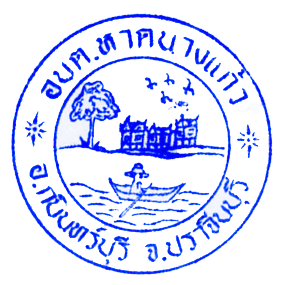   คนพิการ  สิทธิประโยชน์สำหรับคนพิการ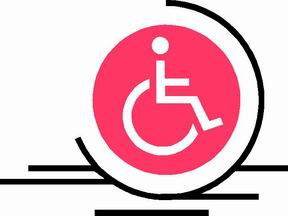 พระราชบัญญัติส่งเสริมและพัฒนาคุณภาพชีวิตคนพิการ พ.ศ.2550  เป็นกฎหมายที่ให้การฟื้นฟูสมรรถภาพคนพิการ การส่งเสริมและการพัฒนาคุณภาพชีวิตคนพิการ  และสิทธิประโยชน์ที่ผู้พิการพึงได้รับ เช่น การบริการฟื้นฟูสมรรถภาพและค่าใช้จ่ายในการรักษาพยาบาล  การรับเงินสงเคราะห์เบี้ยความพิการ                     การฟื้นฟูสมรรถภาพคนพิการ ถือเป็นแนวทางสำคัญในการพัฒนาคนพิการอย่างยั่งยืนอันจะทำให้คนพิการอยู่ในสังคมได้อย่างมีศักดิ์ศรีเท่าเทียมกับคนทั่วไป เพื่อส่งเสริมให้คนพิการได้รับสิทธิและโอกาสในการฟื้นฟูสมรรถภาพ ทางด้านการแพทย์ การศึกษาอาชีพและสังคม โดยคนพิการ ที่จะได้รับสิทธิและโอกาสดังกล่าว ให้ยื่นจดทะเบียนคนพิการคนพิการ จะได้รับการสงเคราะห์ตาม  พ.ร.บ.การฟื้นฟูสมรรถภาพคนพิการ พ.ศ. 2534คุณสมบัติของผู้มีสิทธิจะได้รับเงินเบี้ยความพิการมีสัญชาติไทยมีภูมิลำเนาอยู่ในเขตองค์การบริหารส่วนตำบลหาดนางแก้วตามทะเบียนบ้านมีบัตรประจำตัวคนพิการตามกฎหมายว่าด้วยการส่งเสริมคุณภาพชีวิตคนพิการไม่เป็นบุคคลซึ่งอยู่ในความอุปการะของสถานสงเคราะห์ของรัฐขั้นตอนการยื่นขอ	ภายในเดือนพฤศจิกายนของทุกปีให้คนพิการ  ลงทะเบียนและยื่นคำขอรับเงินเบี้ยความพิการในปีงบประมาณถัดไปด้วยตนเองต่อองค์การบริหารส่วนตำบลหาดนางแก้ว  ณ ที่ทำการองค์การบริหารส่วนตำบลหาดนางแก้ว หรือสถานที่ที่องค์การบริหารส่วนตำบลหาดนางแก้วกำหนด โดยมีหลักฐาน ดังนี้บัตรประจำตัวคนพิการตามกฎหมายว่าด้วยการส่งเสริมคุณภาพชีวิตคนพิการทะเบียนบ้านสมุดบัญชีเงินฝากธนาคาร  สำหรับกรณีที่ผู้ขอรับเงินเบี้ยความพิการประสงค์ขอรับเงินเบี้ยความพิการผ่านธนาคารงานบริการของ อบต.หาดนางแก้ว สำหรับผู้พิการ	อบต.หาดนางแก้ว  อำนวยความสะดวกสำหรับผู้พิการในการนำส่งเอกสารต่อเพื่อทำจัด/ต่อบัตรประจำตัวคนพิการ ณ สำนักงานพัฒนาสังคมและความมั่นคงของมนุษย์  จังหวัดปราจีนบุรี  โดยผู้พิการหรือผู้ดูแลจะต้องนำเอกสารมายื่น ณ อบต.หาดนางแก้ว ดังนี้สำเนาบัตรประจำตัวประชาชนของผู้พิการ จำนวน 1 ฉบับสำเนาทะเบียนบ้านของผู้พิการ จำนวน 1 ฉบับรูปถ่ายคนพิการ จำนวน 1 นิ้ว จำนวน 2 รูปใบรับรองแพทย์ซึ่งออกโดยผู้ประกอบวิชาชีพเวชกรรมของสถานพยาบาลของรัฐหรือเอกชนที่เลขาธิการ สนง.ส่งเสริมและพัฒนาคุณภาพชีวิตคนพิการแห่งชาติกำหนดกรณีที่มีผู้ดูแลคนพิการ  ให้แนบสำเนาบัตรประชาชนหรือสำเนาทะเบียนบ้านของผู้ดูแลคนพิการ จำนวน 1 ฉบับการจ่ายเงินกรณีปกติ  องค์กรปกครองส่วนท้องถิ่น จ่ายเงินสงเคราะห์เบี้ยยังชีพคนพิการเดือนละ 1 ครั้ง ตามงวดการจัดสรรงบประมาณของรัฐ ภายในวันที่ 10 ของทุกเดือนการพิจารณาให้การสงเคราะห์รายใหม่กรณีองค์กรปกครองส่วนท้องถิ่นมีบัญชีสำรองของผู้มีสิทธิได้รับการสงเคราะห์เบี้ยยังชีพที่ผ่านการคัดเลือกไว้จะนำบัญชีรายชื่อสำรองมาจัดลำดับเปลี่ยนแปลงสิทธิให้กับผู้มีสิทธิรายใหม่ไปตามลำดับเมื่อผู้มีสิทธิรายเก่าเสียชีวิตหรือขาดคุณสมบัติลงภายในเดือนตุลาคมของทุกปี  ผู้มีสิทธิได้รับเงินสงเคราะห์ต้องมาแสดงตนต่อองค์การบริหารส่วนตำบลเพื่อยืนยันความประสงค์จะขอรับเงินสงเคราะห์เพื่อการยังชีพนั้นหากผู้มีสิทธิได้รับเงินไม่สามารถมาแสดงตนได้จะมอบอำนาจให้บุคคลอื่นมาแจ้งแทนก็ได้“เบี้ยยังชีพคนพิการส่งเสริมให้คนพิการได้อยู่กับครอบครัวและชุมชนตลอดไป”การพัฒนาด้านคุณภาพชีวิตการช่วยเหลือเงินสงเคราะห์เงินสงเคราะห์เบี้ยยังชีพผู้สูงอายุเงินสงเคราะห์เบี้ยยังชีพคนพิการเงินสงเคราะห์ช่วยเหลือด้านภูมิคุ้มกันบกพร่อง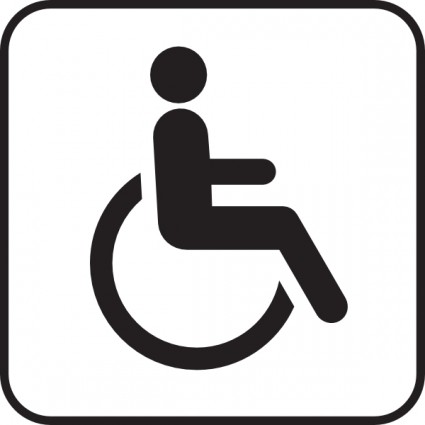 จัดทำโดยสำนักปลัดองค์การบริหารส่วนตำบลหาดนางแก้วโทร. 0-3721-8613สัญลักษณ์ของผู้สูงอายุดอกลำดวน